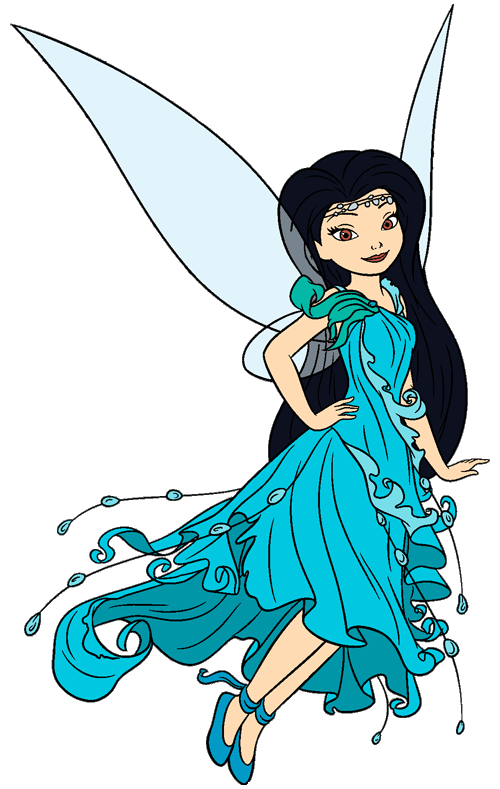 LILBURN   2020“Enchanted Forest”June 1- June 5 at Lilburn City Park9:00am to 3:30pmWelcome to Lilburn Day Camp!Since 1982, the staff and leaders of Lilburn Day Camp have helped over 10,000 Girl Scouts learn new skills, have adventures, feel good about themselves, make new friends, see old friends and HAVE !At Girl Scout Day Camp, your daughter will explore the outdoor world and become more aware of her environment. She will help set up a simple campsite, do her share of the “kapers,” and take part in activities like learning songs, making crafts, creek walk, and participating in ceremonies for a well-rounded session of camp.  Our program is value- and leadership-based with the Girl Scout Promise and Law at the heart of all we do.Campers are placed in troop sized units with other girls their age.  Each unit has two trained adult volunteer leaders and one or two Camp Aides. We have units for girls who, by camp time, have completed kindergarten through sixth grade. Older girls are utilized as Camp Aides. There is a nurse on site and on-call emergency medical services available at all times by telephone.Inside this packet you will find information about what to wear, how to drop-off and pick-up, and more handy tips for making Day Camp even more fun!Inside this packet:Page 2: What to Wear and BringPage 3: Registration Fees, Medications, and Severe WeatherPage 3: Carpool InformationPage 4: Information TrackerWHAT TO WEAR TO CAMP EACH DAYHat (provided at camp on Monday)—The hat is very important and identifies campers from regular park attendees so it MUST be worn each day. Please make sure they bring their hat the rest of the week. (Some unit leaders will keep the girls hats at the end of each day.)Closed-toed athletic/tennis shoes with socks (no sandals or crocs) Shorts—It will be hot out thereT shirts—All campers and adults must wear shirts with sleeves. NO SLEEVELESS shirts of any kind are allowed for campers, adults or Camp Aides.A poncho is the best choice for rain. Be prepared. Send one EVERYDAY! Sunscreen and insect repellent as necessary. Please apply at home as we can’t help the campers do this. Please do not apply in the carpool line.  *Any camper not dressed properly will require a parent to bring the proper attire and stay with the nurse until proper attire arrives.WHAT TO BRING TO  EACH      *PLEASE LABEL ALL BELONGINGS!Gym bag, backpack, tote bag or “hug-a-bucket” to carry gear (Please no plastic bags)Sit-upon (stadium cushion, waterproof mat of some sort)Lunch including drink (no mayonnaise or perishable foods)Hat (will be provided at camp on Monday) Please make sure they wear their hat EVERY day.Non-breakable water bottle filled with water          Fork, spoon, plastic plate or mess kitScissors for crafts (not little children’s safety scissors)A GREAT BIG GIRL SCOUT SMILE!On WATER DAYS: Bring LABELED swim suit, t-shirt and old sneakers that can get wet in a plastic bag for carrying home.For CREEK  small towel and a complete LABELED change of clothes including socks, shoes (closed toe-no water sandals), pants and bathing suit that are able to get wet and filthy. Each unit will participate in a creek hike during the week. Send a plastic bag to put wet clothes in to take home. ITEMS NOT ALLOWED AT CAMPNo halter tops or sleeveless shirts (all shirts must have sleeves)No perfume or hairspray (attracts insects)No electronic devices (radios, CD players, IPods, Gameboys, etc.)No cell phones for campersPut your camper’s name on EVERYTHING that she brings to camp including scissors, bathing suits, creek clothes, socks, underclothes, shoes, shirts, water bottles, lunch boxes, towels, gym bags and sit-upons. Your camper is responsible for keeping up with her own gear. Lost and Found items not claimed by the end of camp may be donated to a charity.Pack sack lunches that will not spoil in the heat. Send a water bottle with water in it. Be prepared for your unit’s Creek Walk by bringing or wearing (depends on time of day for hike) the proper clothes and shoes. Pack clothes for Water Days ahead of time and replace when they get wet! Your unit leader will communicate with you about which days your daughter will be doing these activities. REGISTRATION FEESRegistration fees are refundable under the following circumstances:Requests for refunds will be honored (minus a $20 administrative fee) if cancellation is made at LEAST 30 days before the first day of camp.Requests for refunds after that time will ONLY be given (minus the $20 administrative fee) upon receipt of a medical excuse signed by a physician.MEDICATIONSMedication to be dispensed at camp must be PROVIDED BY THE PARENT and indicated on the DISPENSING MEDICATION form. Prescriptions or over the counter medications may be turned in to nurse daily at carpool. If medication not usually taken is needed at camp (for example-antibiotics), you will need to come into camp and add this to the dispensing medication form, kept by the nurse stationed at the Pavilion. All medications must be in their original containers clearly marked with the camper’s name. Medications will be dispensed at the appropriate time noted. The only exception is for campers who have inhalers or a severe allergy (anaphylactic shock) to bee stings and must carry Epi Pens or Benadryl. These campers will keep their medications with them at all times and their unit leaders will be notified of their condition. Please note that there are special forms for Asthma medications and Epi Pens available on our website. SEVERE WEATHERIn case of severe weather during the Day Camp week, the Directors will decide whether to move camp to an indoor location for the day. If unexpected weather moves in, we might have to end camp early that day.   Should either happen, we will send out information via Remind 101, email and Facebook. CARPOOLWE ENCOURAGE CARPOOLING!  We have over 100 carpools! Campers will not be allowed to walk across carpool lines to get in cars. This is a safety measure to ensure no one gets hurt. If your camper needs to leave early, please park by City Hall and walk in by 3:00 to pick her up.  You will need to sign her out at the nurse’s station under the pavilion.ARRIVAL AND DEPARTUREEach camper will be given a camper number. This number needs to be displayed on the passenger window of the car at pick-up time. We only release a camper to a car bearing her carpool number unless we receive prior written notice.Please note:Campers are NOT to be dropped off earlier than 9:00 a.m. and should be picked up no later than 3:30 p.m.You must follow the carpool route on the map.Your camper will be helped out of the car at drop off and brought to your car at pick up time at the carpool area. Do not let your camper out until one of us opens the door. If you have an automatic door, please TAPE A SIGN ON THE PASSENGER WINDOW.SMILE! We’ve had a long, hot day! Our Staff needs your cooperation to move everyone out quickly and safely. Tell your camper her carpool number and ask her to listen for her number to be called, then to follow directions. Drivers, please follow our directions also; the Lilburn City Police have been very helpful over the years and we do our best to avoid making undo traffic problems. Please be flexible!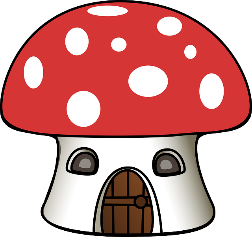 LILBURN DAY CAMP 2020“Enchanted Forest”June 1- June 5 at Lilburn City Park9:00am to 3:30pmMy Lilburn Day Camp InformationUnit: Carpool number:Unit Leaders’ Names:Phone:Creek Walk Day:Water Day: Special Notes:Camp Directors:directors@lilburndaycamp.org (use for questions)For emergencies: 678-430-8922Remind 101: text @ldcparents to 810-10 for updates and remindersFacebook: Lilburn Girl Scout Day Camp